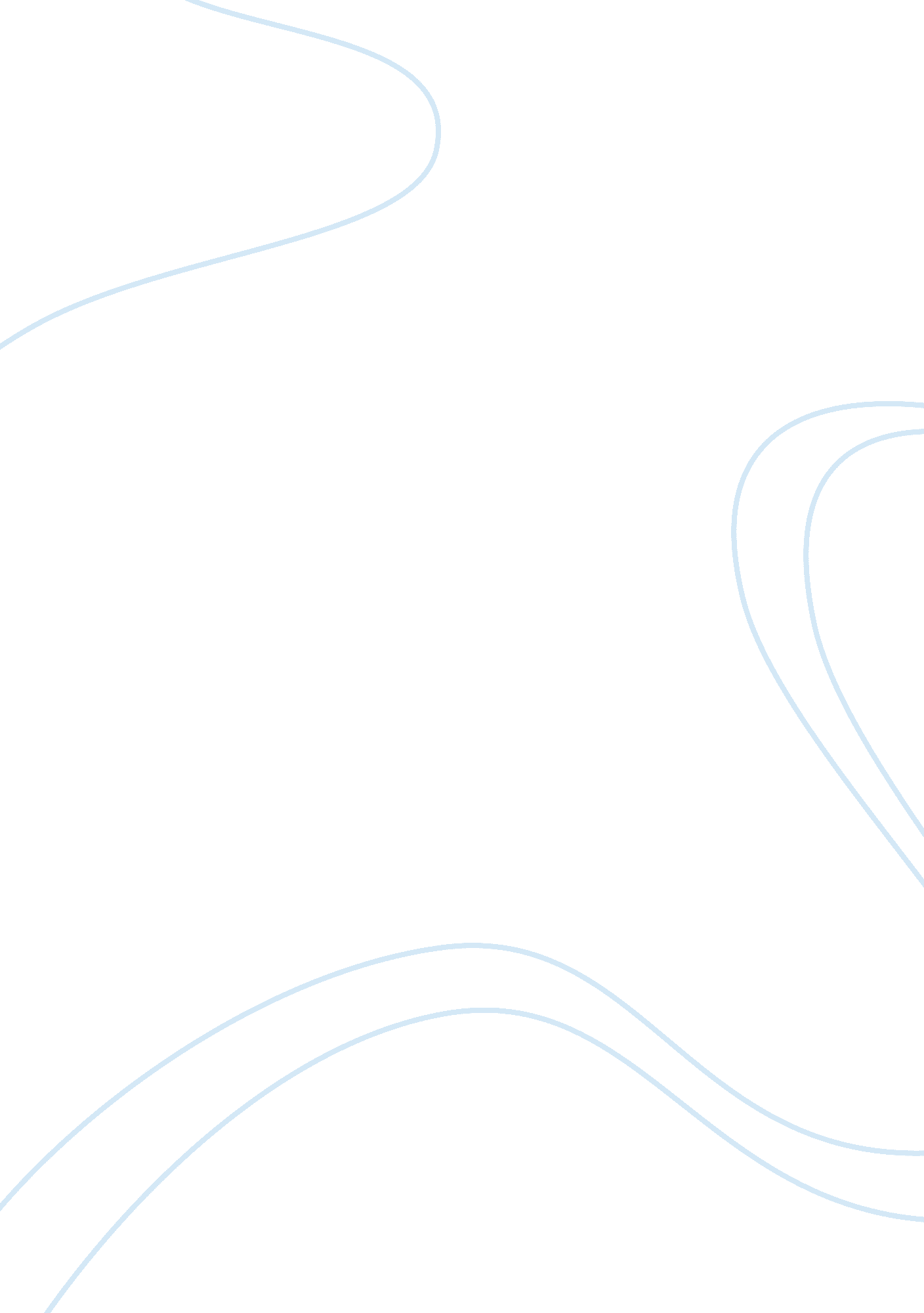 Mr john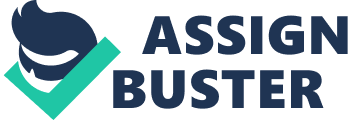 Vocab item (include stress, phonemic | Definition | Context (story, dialogue, picture etc) and | Clarification of meaning (ccqs etc) | Problems and solutions | | transcription [if necessary] and part of | | eliciting question | | | | speech | | | | | | Sentimental value | To say smth has sentimental value, it is | Last week I lost the ring. It wasn’t too | Is its price important? No. Sts may try to pronounce the word with two | | | not worth much money, but it is important | expensive or valuable but it was my | | stresses. | | | to you because it reminds you of someone | granny’s present. She gave it to me to my | | Russian speaking sts can use another | | | you love or happy time in the past | entering the University. I was so sad | | preposition after the phrase sentimental | | | |(downcast). It was of great sentimental | | value. Ask them to use TO smb | | | | value to me. | | | | Huge | Extremely large / to a very great degree. | Last summer I went to Thai. The weather was| Was it big? | Huge success/ huge disappointment | | | | splendid. The sea was like milk. But | | | | | suddenly something changed quickly. I saw a| | | | | | wave. This wave was unusually great in | | | | | | size. You know I even thought I was a | | | | | | tsunami. | | | Enormous | Extraordinarily large in size | I will grade the definition; use the | | | | | | previous situation/story | | | | | | The amount of paperwork involved is | | | | | | enormous | | | | To loathe sb | To hate someone or something very much | I loathe spiders/ I loathe having to get | |(Not in progressive) | | | | out of bed so early on a Sunday. | We use Ving-form after verb | | To pull the house down | To destroy a building that is no longer | The old chapel is dangerous and will have | | Phr v. Pay attention to the construction: | | | used | to be pulled down (be level ed) | | pull SMTH down | | | to make flat with the ground | | | | | Reference Material | Longman dictionary of contemporary English , 2001, Person Education Limited | 